SKRIPSIFAKTOR RISIKO YANG BERHUBUNGAN DENGAN KEJADIAN COVID 19 PADA PASIEN DI WILAYAH UPT PUSKESMAS PANJI KABUPATEN SITUBONDO TAHUN 2022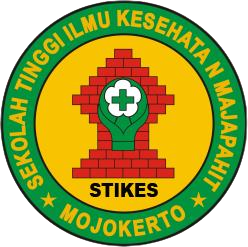 DAMAYANTI NIM. 1813201009PRODI S1 KESEHATAN MASYARAKATSEKOLAH TINGGI ILMU KESEHATAN MAJAPAHIT MOJOKERTO 2022FAKTOR RISIKO YANG BERHUBUNGAN DENGAN KEJADIAN COVID 19 PADA PASIEN DI WILAYAH UPT PUSKESMAS PANJI KABUPATEN SITUBONDO TAHUN 2022SKRIPSIDisusun sebagai salah satu syarat menyelesaikan pendidikan Sarjana Kesehatan Masyarakat pada Program Studi S1 Kesehatan Masyarakat Sekolah Tinggi Ilmu Kesehatan Majapahit MojokertoDAMAYANTI NIM. 1813201009PRODI S1 KESEHATAN MASYARAKATSEKOLAH TINGGI ILMU KESEHATAN MAJAPAHIT MOJOKERTO TAHUN 2022i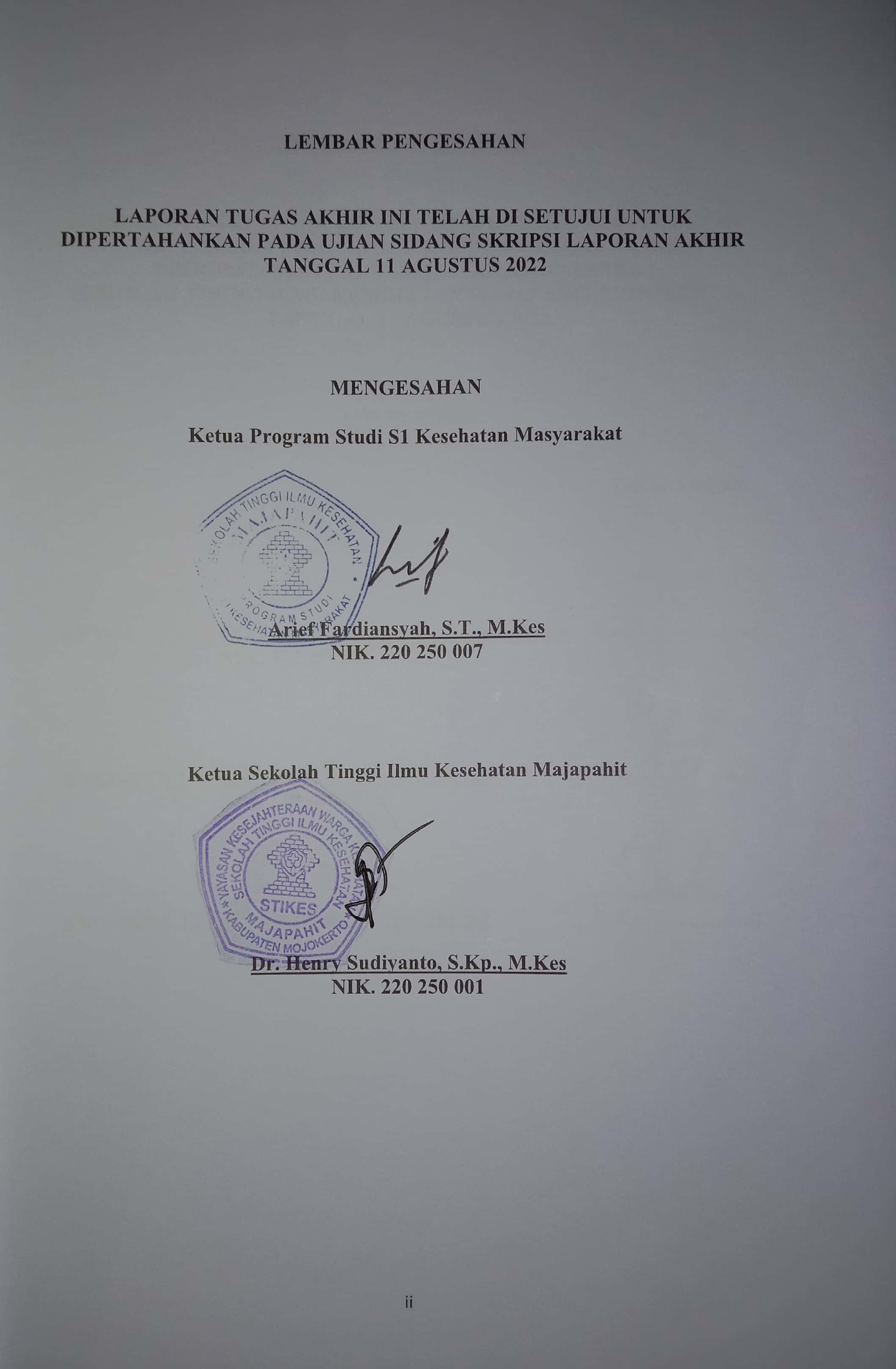 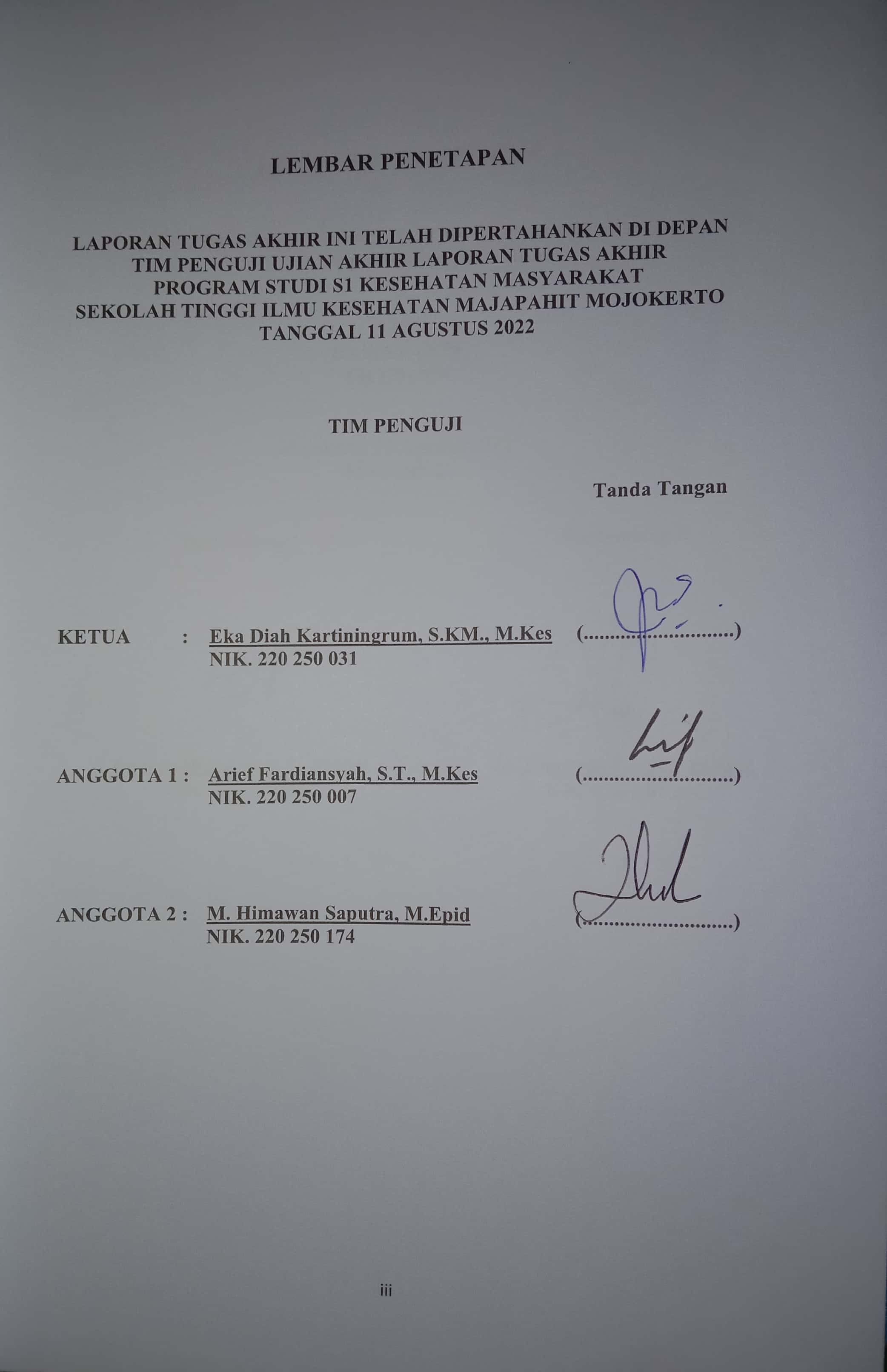 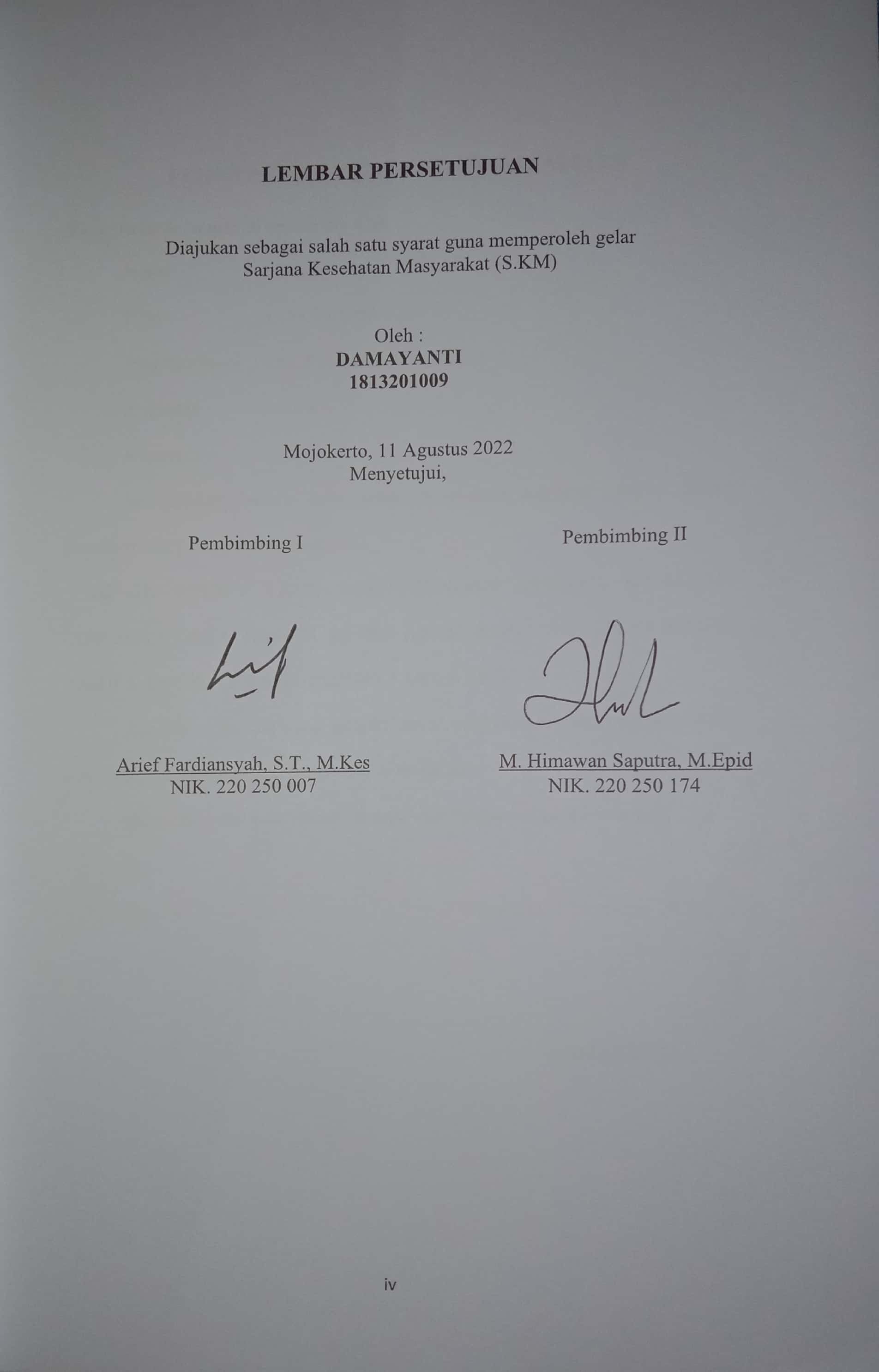 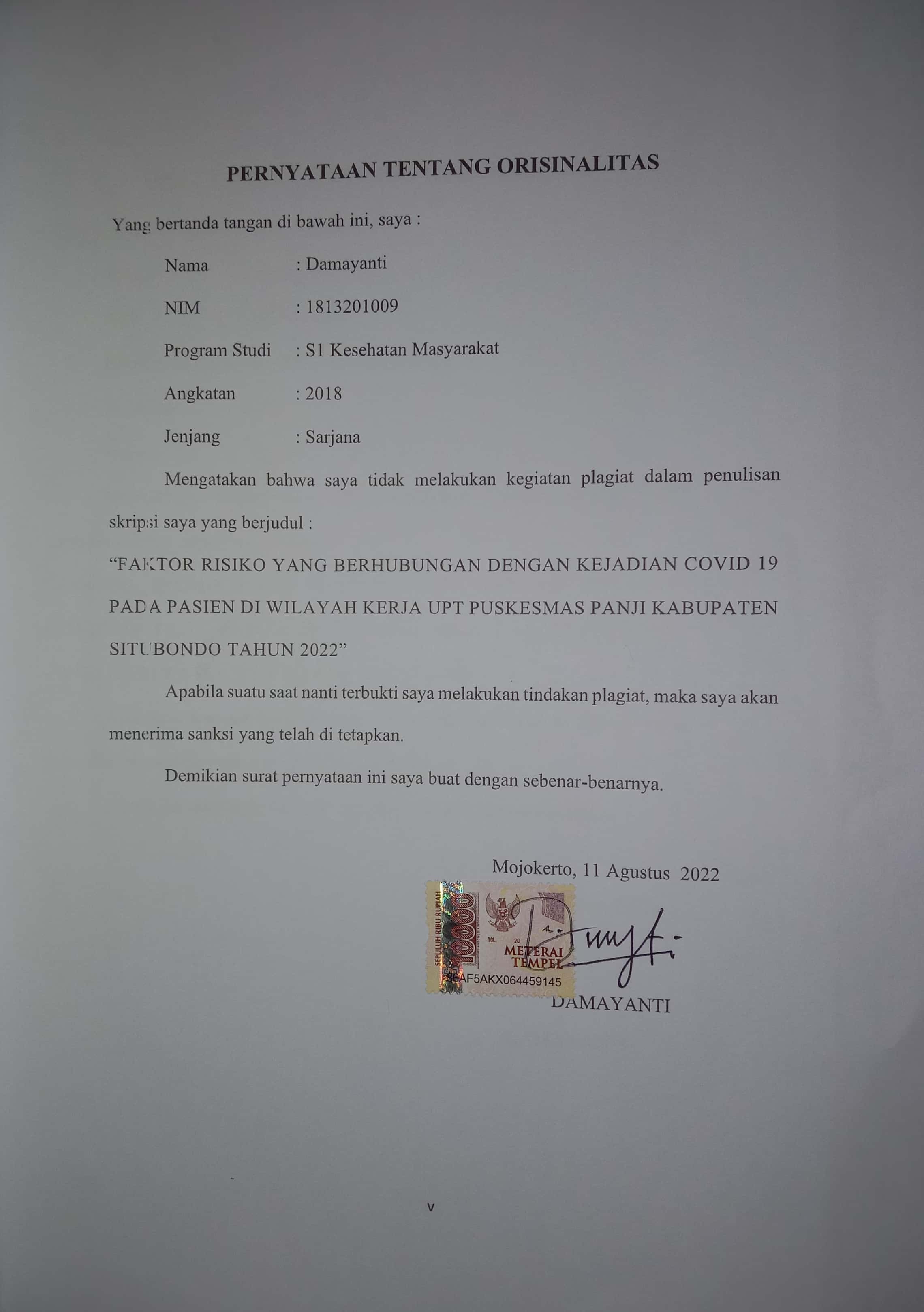 MOTTO DAN PERSEMBAHAN“Kamu tidak harus hebat untuk memulai, Tapi kamu harus memulai untuk menjadi Hebat ”(Zig Ziglar) PERSEMBAHANSkripsi ini penulis persembahkan kepada semua pihak yang telah memberikan dukungan, motivasi dan mengiringi langkah serta do’a untukku :Pertama-tama karya ini penulis persembahkan kepada Allah SWT, atas rahmat dan ridho Nya penulis dapat menyelesaikan skripsi dalam setiap bimbingan dengan baik.Teristimewakan kepada orang tua penulis Ayahanda Syamsudin dan Ibunda Siti Sufiyatun yang selalu mendo’akan, memberikan motivasi serta dukungan moril dan materiil kepada saya sehingga saya dapat menyelesaikan skripsi ini. Terimakasih Teruntuk adik tercinta Ivanti Zulfia. yang selalu memberikan motivasi dan semangat yang tiada henti untuk kakak tercintanya.Teruntuk teman-teman seperjuangan di Stikes Majapahit Mojokerto, terimakasih atas dukungan dan bantuannya suatu saat kita pasti akan merindukan moment-moment kebersamaan kita yang telah kita lewati  bersama dalam setiap prosesnya.Teruntuk seluruh dosen Stikes Majapahit atas motivasi dan bimbingannya.KATA PENGANTARPuji syukur kehadirat Tuhan yang Maha Esa, atas segala rahmat dan karuniaNya sehingga dapat terselesaikannya Tugas Akhir yang berjudul “Faktor Risiko Yang Berhubungan Dengan Kejadian Covid 19 Pada Pasien di UPT Puskesmas Panji Kabupaten Situbondo Tahun 2022". Sebagai salah satu syarat menyelesaikan pendidikan Sarjana Kesehatan Masyarakat pada Program Studi Kesehatan Masyarakat Sekolah Tinggi Ilmu Kesehatan Majapahit Mojokerto tahun akademik 2022.Dalam penyusunan skripsi tidak lepas dari bimbingan arahan dan petunjuk dari berbagai pihak. Untuk itu dengan penuh rasa hormat, penulis menyampaikan banyak terimakasih kepada :Dr. Henry Sudiyanto, S.Kep., M.Kes selaku Ketua STIKes Majapahit Mojokerto yang telah memberikan ijin penelitian.drg. Sugiyono, selaku kepala UPT Puskesmas Panji yang telah memberi ijin untuk melakukan penelitian di wilayah kerja Puskesmas Panji.Arief Fardiansyah, S.T., M.Kes selaku Ketua Program Studi S1 Ilmu Kesehatan Masyarakat dan juga selaku pembimbing satu, yang telah memberikan motivasi serta semangat dalam menyelesaikan skripsi ini.M. Himawan Saputra, S.KM., M.Epid selaku pembimbing kedua yang telah memberikan motivasi, semangat serta saran demi kesempurnaan skripsi ini.Eka Diah Kartiningrum, S.KM., M.Kes atas kesediaan menguji dan membimbing dalam perbaikan skripsi ini sehingga skripsi ini bisa terselesaikan dengan baik.Kepala Bangkesbangpol Kabupaten Situbondo yang telah memberi izin penelitian sehingga proposal skripsi ini bisa terselesaikan dengan baik.Kepada orang tua penulis Ayahanda Syamsudin dan Ibunda Siti Sufiyatun yang selalu mendo’akan, memberikan motivasi dan pengorbanannya baik dari segi moril dan materiil kepada penulis sehingga penulis dapat menyelesaikan skripsi ini.Kepada Ayahanda Muhammad Nassiruddin dan Ibunda Maryati yang selalu mendo’akan dan memberikan motivasi sehingga penulis dapat menyelesaikan skripsi ini.Kepada Ayahanda Usman Ali dan Ibunda Haniatul Munawaroh yang selalu mendo’akan dan memberikan motivasi sehingga penulis dapat menyelesaikan skripsi ini.Adik Tercinta Ivanti Zulfia dan Kamu yang selalu memberikan motivasi dan semangat demi terselesaikannnya skripsi ini dengan baik.Ygen (Alvita, Restu, Siska dan Ofi), Echa, dan Yuninda yang selalu memberikan motivasi, semangat serta telah membantu dalam penyelesaian skripsi ini.Terimakasih juga teman-teman angkatan ’18, khususnya Epid Squad kepada semua pihak yang telah membantu dalam penyelesaian skripsi ini tidak dapat disebutkan satu persatu.Akhir kata penulis mengucapkan terima kasih kepada semua pihak yang telah membantu dan penulis berharap semoga skripsi ini bermanfaat bagi kita semua dan menjadi bahan masukan dalam dunia pendidikan kesehatan.Mojokerto, 11 Agustus 2022PenulisABSTRAKHingga saat ini Covid 19 masih menjadi penyakit menular yang angka kejadiannya terus meningkat dan membuat prevalensi Covid 19 di Indonesia tergolong tinggi. Tingginya prevalensi tersebut dapat disebabkan oleh mudahnya penyebaran corona virus yang dapat melalui droplet baik dari hidung mau pun mulut dari seseorang yang sudah terinfeksi Covid-19. Penelitian ini bertujuan untuk diketahuinya faktor risiko kejadian COVID-19 pada pasien di UPT Puskesmas Panji Kabupaten Situbondo.Penelitian ini menggunakan jenis penelitian survey analitik dengan metode Case Control Study. Jumlah populasi dalam penelitian ini sebanyak 4468 pasien. Diambil dengan menggunakan teknik Simple Random Sampling sebanyak 93 sampel dengan jumlah 186 sampel (93 kasus dan 93 kontrol) dengan menggunakan uji Statistik Regresi Logistik dengan method Backward LR.Hasil uji statistik dengan uji Regresi Logistik Backward LR menghasilkan nilai α dan Odds Ratio menunjukan bahwa umur merupakan faktor risiko terhadap kejadian Covid-19 dengan nilai OR > 1, komorbid merupakan faktor risiko terhadap kejadian Covid-19 dengan nilai OR > 1 dan status vaksin merupakan faktor risiko terhadap kejadian Covid 19 dengan nilai OR >1. Sedangkan jenis kelamin tidak memiliki hubungan dengan kejadian Covid-19 dengan nilai α > 0,05. Saran dalam penelitian ini adalah agar lebih meningkatkan upaya promotif dan preventif dengan cara memberikan penyuluhan tentang faktor risiko terpapar virus Covid-19 sehingga dapat terhindar dari terpaparnya Covid-19. Serta masyarakat untuk lebih meningktkan pola hidup sehat dan mencegah faktor pencetus dan merubah gaya hidup yang dapat menyebabkan terpapar virus Covid-19.Kata Kunci: Faktor; Umur; Jenis Kelamin; Komorbid; Status Vaksin; Covid- 19ABSTRACTUntil now, Covid 19 was still an infectious disease whose incidence continues to increased and made the prevalence of Covid 19 in Indonesia relatively high. This high prevalence could be caused by the ease with which the corona virus could spread through droplets from the nose and mouth of someone who had been infected with Covid-19. This study aimed to determine the risk factors for the incidence of COVID-19 in patients at the Panji Health Center UPT, Situbondo Regency.This research used an analytical survey research with Case Control Study method. The total population in this study were 4468 patients. Taken using Simple Random Sampling technique as many as 93 samples with a total of 186 samples (93 cases and 93 controls) using the Logistics Regression Statistics test with the Backward LR method.The results of the statistical test with the Backward LR Logistics Regression test yielded a value of and the Odds Ratio showed that age was a risk factor for the incidence of Covid-19 with an OR value > 1, comorbidity was a risk factor for the incidence of Covid-19 with an OR value > 1 and vaccine status was a risk factors for the incidence of Covid 19 with an OR value > 1. While gender has no relationship with the incidence of Covid-19 with a value of> 0.05. The suggestion in this study is to further increased promotive and preventive efforts by providing counseling about risk factors for being exposed to the Covid-19 virus so that it could avoid exposure to Covid-19. As well as the community to further improved healthy lifestyles and prevented trigger factors and change lifestyles that could cause exposure to the Covid-19 virus.Keywords: Factor; Age; Gender; Comorbid; Vaccine Status; Covid-19DAFTAR ISIDAFTAR GAMBARKerangka Konseptual	25Frame Work	28Gambar 4.1 Peta Wilayah UPT Puskesmas Panji	41DAFTAR TABELTabel 3.2. Definisi Operasional Faktor risiko yang Berhubungan dengankejadian Covid 19 pada Masyarakat wilayah UPT Puskesmas Panji, Kabupaten Situbondo	30Tabel 4.1 Tabel Wilayah Puskesmas Panji	43Tabel 4.2 Karakteristik Data Umum	44Tabel 4.3 Distribusi pasien berdasarkan tingkat kejadian Covid 19	45Tabel 4.4 Distribusi pasien Covid 19 menurut usia	47Tabel 4.5 Distribusi pasien Covid 19 menurut jenis kelamin	48Tabel 4.6 Distribusi pasien Covid 19 menurut komorbid	48Tabel 4.7 Distribusi pasien Covid 19 menurut status vaksin	49Tabel 4.8 Faktor Risiko Umur dengan Kejadian Covid 19	50Tabel 4.9 Faktor Risiko Jenis Kelamin dengan Kejadian Covid 19	51Tabel 4.10 Faktor Risiko Komorbid dengan Kejadian Covid 19	51Tabel 4.11 Faktor Risiko Vaksinasi dengan Kejadian Covid 19	52Tabel 4.12 Analisis Faktor Dominan dalam Kejadian Covid 19	53xviDAFTAR LAMPIRANLampiran 1 Lembar Observasi Lampiran 2 Lembar Tabulasi DataLampiran 3 Lembar Hasil Output Distribusi Frekuensi Lampiran 4 Lembar Hasil Uji Regresi Logistik Lampiran 5 Lembar Etik PenelitianLampiran 6 Lembar Surat Surat Balasan Studi Penelitian Puskesmas Panji Kab. SitubondoLampiran 7 Lembar Surat Balasan Studi Penelitian Bangkesbangpol Kab. Situbondo